Our action packed term!        Exciting Times!  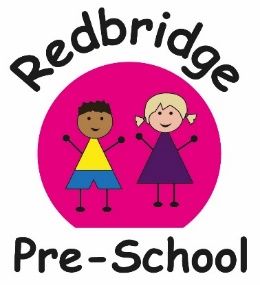                             Enriching Lives!DATES FOR DIARIESIf anyone has any more enriching ideas we can do to promote our children’s learning experiences please let us know.What?When?Settling In ActivitiesSeptemberWe will be doing various friendship activities to help the children learn each others names.Harvest festival 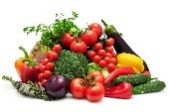 2nd -13th of October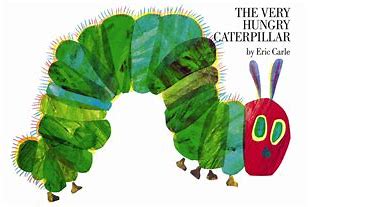 The children will be peeling, chopping and vegetable printing.Reading and learning the HUNGRY CATERPILLAR story and activities.World Smile Day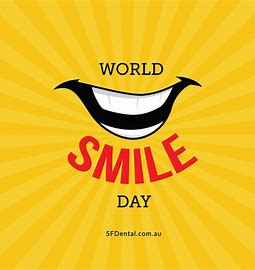 Friday the 6h of OctoberWe will be singing the Laughing Song! Having a smiliest person competition and an award for the person who makes the most people smile!Scarecrow making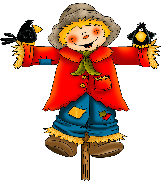 16th -20th of OctoberWe will be making a Scarecrow at preschool. If you would like to join the fun and make one at home with your child we can display  it!Pumpkin Carving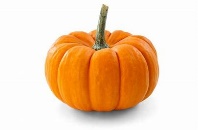 16th -20th of OctoberAll donations of Pumpkins welcome! Any shape and any size. Pumpkin rolling competition! Medal for the furthest roll!Half Term Holiday23rd - 27th of OctoberPre-school will be closedFirst day back after half termMonday 30th of OctoberAutumn 2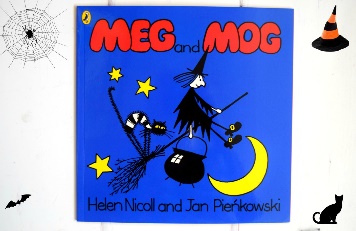 30th of Oct – 3rd of NovChildren will be learning about Cats and Bats and Triangle Witches Hats with Meg and Mogs help!Trick or Treat?!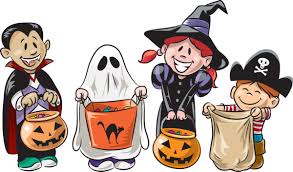 Tuesday 31st of  October If your child is not in on this day they will be invited to a trick or treating session.Spooky Happy Halloween! Children can come dressed up in their (friendly) Halloween outfits. Activities and Trick or Treating within pre-school. £1 Donation gratefully receivedCSR Falconry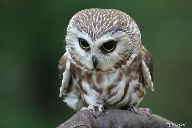 Thursday 2nd of NovemberAt 9:00-10amClaire will be bringing in a range of Owls and birds of prey for the children to see and hold.If you would like to join in please pop alongINSET DAYFriday 3rd NovemberPreschool will be closedBonfire Night Light display6th – 10th Nov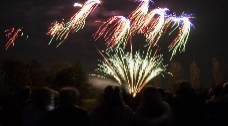 Chill out and relax in our jabadao room with sensory lights and sounds Nursery Rhyme Week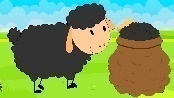 13th – 17th NovemberActivities will be based around rhymes Children will be focussing their play on characters from famous rhymes.Children can come dressed as their favourite character throughout this week if they would like.Nature CollectingWhat can we hear? What can we see? What can we find?20th - 24th of Nov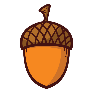 Home challengePlease  can you collect fircones, holly leaves, twigs and anything Christmassy for us to investigate or make a wreatrhe with.Photographer 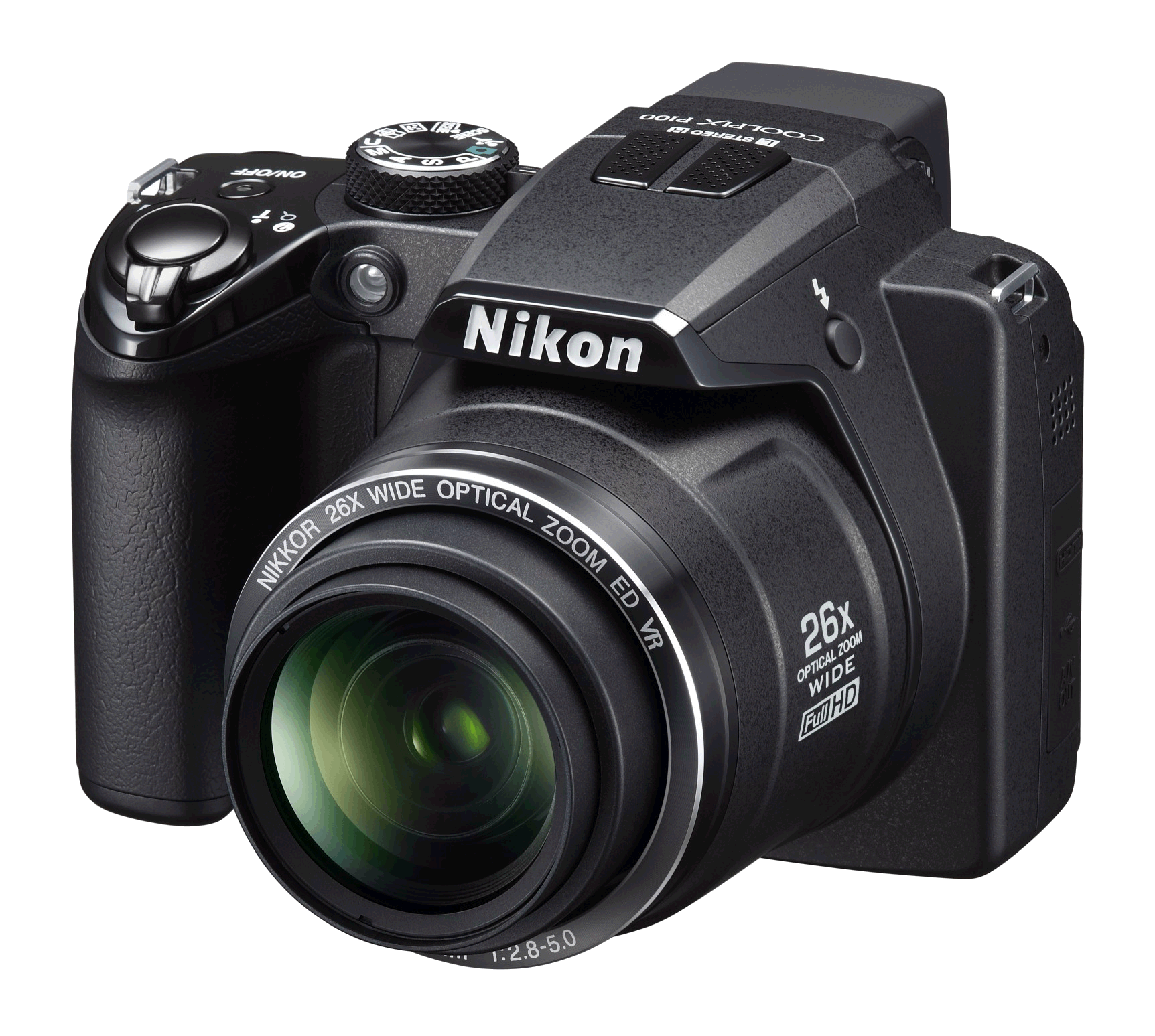 Thursday 30th November at 1:00Say CHEESE! Hallets will be in to take your child’s portrait.Christmas Crafts and Stories27th Nov  -15th December Letters to Santa, tree decorations, Christingles, calenders, biscuits, 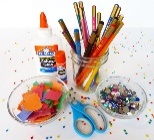 Christmas Dress up week 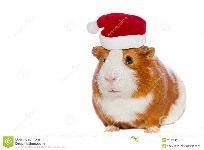 11h- 15th of DecemberFUNDRAISER £1 donations will be gratefully received, to go towards our Summer Trip to Paulton’s Park.Children are welcome to dress up Christmas Lunch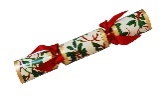 Wednesday 13th of December Christmas Lunch and Christmas Crackers for lunchtime children.  Information to follow. Donations of £1 per child welcomed!Last day of termThursday 14h DecemberThis is the last day of the children’s usual sessionsJingle Bell Ball! Christmas Party for the children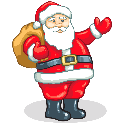 Friday 15th of DecemberTimes to be confirmedChristmas Disco and tea partyFollowed by a visit from Father ChristmasInvites to followCHRISTMAS HOLIDAYS18h Dec- 2nd JanInset Day- No Pre-schoolTues 2nd of JanuaryPre-school is closed for the childrenSPRING TERM First Day Back after ChristmasWed 3rd of January